Tic-Tac-Toe ProofsDirections: Complete any three proofs to form Tic-Tac-Toe! Write your proofs on a separate sheet of paper and staple together before turning in. Tic-Tac-Toe ProofsDirections: Complete any three proofs to form Tic-Tac-Toe! Write your proofs on a separate sheet of paper and staple together before turning in. Given: Prove: 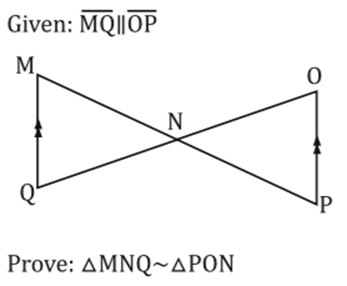 Given: Prove:  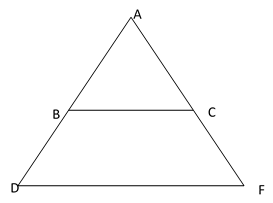 Given: Prove: 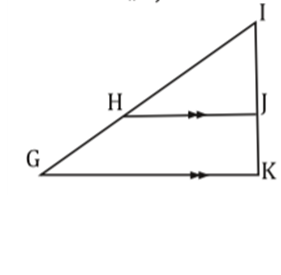 Given: Prove: 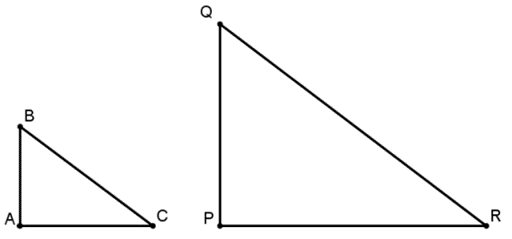 Given: Prove: 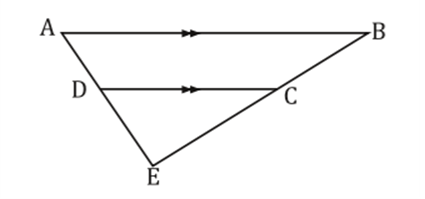 Given: B is the midpoint of            C is the midpoint of   Prove: Given:  is the midsegment of Prove: 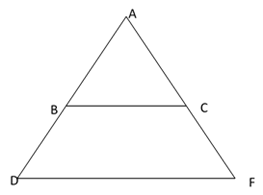 Given: Prove: 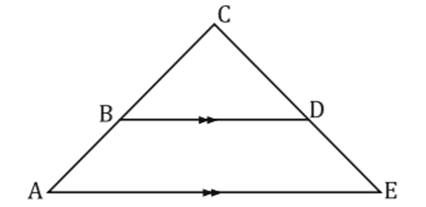 Given: Prove: 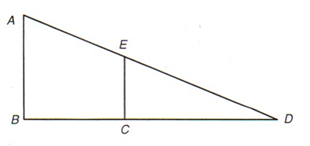 Given:  Prove: Given: Prove:  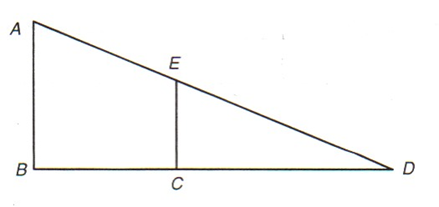 Given: T is the midpoint of            V is the midpoint of   Prove: 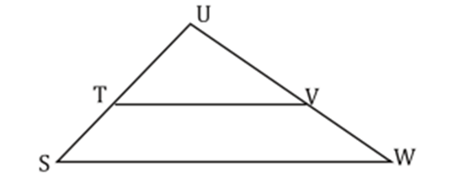 Given: Prove: 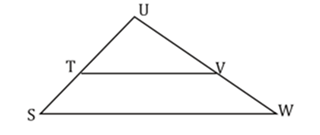 Given:  is the midsegment of Prove: 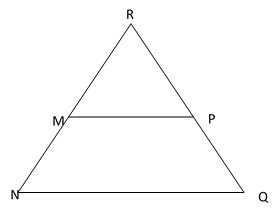 Given: Prove: 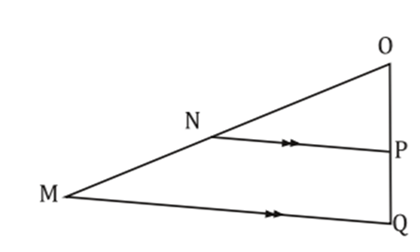 Given:  E is the midpoint of             C is the midpoint of   Prove: Given: Prove: 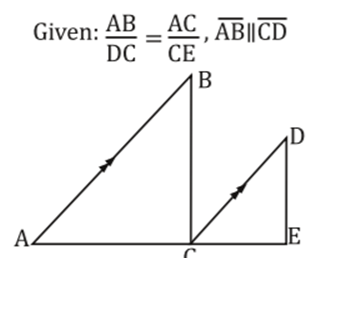 Given:             ∠A ≅ ∠D Prove: 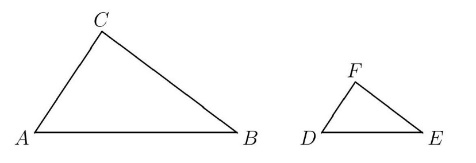 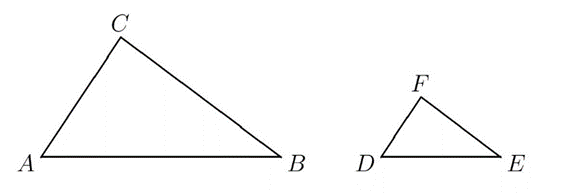 